PUBLIC NOTICE POSTING REQUEST TO OFFICE OF TOWN CLERK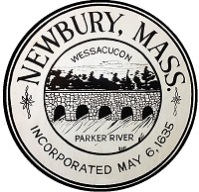 Fax: 978-572-1228Email:townclerk@townofnewbury.orgBOARD/COMMITTEE/ORGANIZATION: Finance Committee	 X MEETING 			□PUBLIC HEARING 	    DAY of WEEK/DATE: Tue March 7, 2023,	 	TIME (AM/PM): 7:00PMLocation: Newbury Town Library, 0 Lunt Street, Byfield – Library Meeting Room, NOTICE OF MEETINGAGENDAImportant Note: This is a joint meeting with the Select Board and other municipal boards. The Select Board agenda and meeting protocols will be followed. * Roll call to establish quorumPresentation by the Municipal Building CommitteeDiscussion & Question and answer session  Adjourn*Note: The matters listed above are those reasonably anticipated by the Chair to be discussed at the meeting.  This Agenda may be updated or revised after initial posting.  Not all items listed may in fact be discussed, and other items not listed may be brought up for discussion to the extent permitted by law.SUBMITTED BY (Name & Title):  Erica Coles Jacobsen, Finance Committee ChairAll meeting notices must be filed and time stamped in the town clerk’s office and posted on the municipal bulletin board 48 hours prior to the meeting in accordance with MGL Ch. 30A, § 18-25. This may not include Saturdays, Sundays or legal holidays. Newbury Municipal Offices are open Monday, Wednesday, Thursday 8am-4pm and Tuesday from 8am-7pm, closed Fridays. Faxed or Emailed postings must reach the Clerk’s office during business hours 48 hours prior to the meeting.MEETING NOTICES WILL ALSO BE POSTED ON THE TOWN WEBSITE www.townofnewbury.org